   «__» _______________ 20___ г.Заявлениео прекращении производства по делу в связи с отказом от иска В производстве суда находится гражданское дело № ________ по иску _________________________ (ФИО истца) к _________________________ (ФИО ответчика) о ______________________________________________________________ (указать предмет иска).Согласно статье 39 ГПК РФ истец вправе отказаться от иска. На основании указанной нормы, в связи с ______________________________________________________________________ (указать обстоятельства, послужившие основанием для отказа от иска) я отказываюсь от исковых требований к _________________________ (ФИО ответчика).Положения статьи 221 ГПК РФ, не допускающей повторное обращение в суд по спору между теми же сторонами, о том же предмете и по тем же основаниям, мне известны и понятны. На основании изложенного, руководствуясь статьями 35, 39, 173 ГПК РФ,Прошу:1. Принять отказ от иска и производство по делу прекратить.2. Возвратить уплаченную при подаче искового заявления государственную пошлину в размере _______________ (значение) рублей.Приложения:Документы, подтверждающие направление копий заявления лицам, участвующим в деле.Доверенность или иные документы, подтверждающие полномочия.________________________ / ______________________ / 		(подпись)				(ФИО)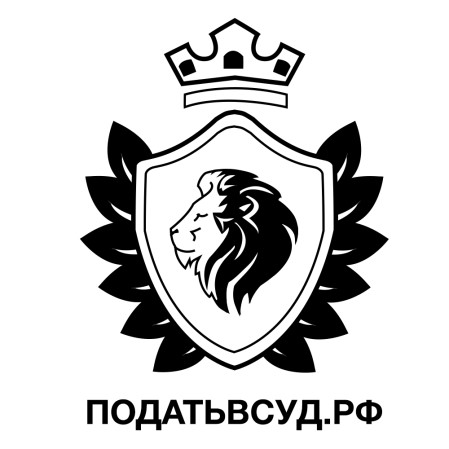 В ________ (районный (городской суд)/мировой суд)Адрес:________________Истец:__________________(ФИО)__________________ (адрес регистрации)__________________ (контактный номер телефона – при желании)Ответчик:__________________(ФИО)__________________ (адрес регистрации)__________________ (контактный номер телефона – при желании)ИНН _____________ (при наличии сведений)Дело: № Судья: Суд. заседание: «__» ________ 20___ г., в ___ час. ___ мин.